                ҠАРАР                                                                            РЕШЕНИЕ «05»    апрель 2022 й.                          №99                         « 05 »   апреля 2022 г.Об утверждении исполнения бюджета сельского поселения Яратовский сельсовет муниципального района Баймакский район Республики Башкортостан за 2021 годСовет сельского поселения Яратовский сельсовет муниципального района Баймакский район Республики Башкортостан р е ш и л:      - утвердить отчет об исполнении бюджета сельского поселения Яратовский сельсовет муниципального района Баймакский район Республики Башкортостан за 2021 год по доходам в сумме  3 660 590,46 рублей и   расходам в сумме  3 786 343,68 рублей, в том числе текущие расходы в сумме 3 786 543,68 рублей,  с превышением расходов над доходами (дефицит бюджета) в сумме 125 753,22 рублей со следующими показателями по:доходам бюджета сельского поселения Яратовский сельсовет муниципального района Баймакский район Республики Башкортостан за 2021 год по кодам классификации доходов бюджетов согласно приложение № 1 к настоящему решению;ведомственной структуре расходов бюджета сельского поселения Яратовский сельсовет муниципального района Баймакский район Республики Башкортостан за 2021 год согласно приложение № 2 к настоящему решению;распределению расходов бюджета сельского поселения Яратовский сельсовет муниципального района Баймакский район Республики Башкортостан за 2021 год по разделам, подразделам классификации расходов бюджетов Российской Федерации согласно приложение № 3 к настоящему решению;источникам финансирования дефицита бюджета сельского поселения Яратовский сельсовет муниципального района Баймакский район Республики Башкортостан за 2021 год по кодам классификации источников финансирования дефицитов бюджетов согласно приложение № 4 к настоящему решению.Глава сельского поселения Яратовский сельсовет  муниципального района Баймакский район Республики Башкортостан:                      Ярмухаметов Ф.Т.Приложение №1 к решениюСовета сельского поселения Яратовский сельсовет муниципального районаБаймакский районРеспублики Башкортостан« 05 » апреля 2022 года № 99Доходы бюджета сельского поселения Яратовский сельсовет муниципального района Баймакский район Республики Башкортостан за 2021 год по кодам классификации доходов бюджетов.Приложение №2 к решениюСовета сельского поселения Яратовский сельсовет муниципального районаБаймакский районРеспублики Башкортостан« 05 » апреля    2022 года № 99Ведомственная структура расходов бюджета сельского поселения Яратовский сельсоветмуниципального района Баймакский район Республики Башкортостан за 2021 годПриложение №3 к решениюСовета сельского поселения Яратовский сельсовет муниципального районаБаймакский районРеспублики Башкортостан«05 »  апреля 2022 года №99Распределение расходов бюджета сельского поселения Яратовский сельсовет муниципального района Баймакский район Республики Башкортостан за 2021 год по разделам, подразделам классификации расходов бюджетов Российской ФедерацииПриложение № 4 к решениюСовета сельского поселения Яратовский сельсовет муниципального районаБаймакский районРеспублики Башкортостан«  05  »  апреля  2022 года № 99Источники финансирования дефицита бюджета сельского поселения Яратовский сельсовет муниципального района Баймакский район Республики Башкортостан за 2021  год по кодам классификации источников финансирования дефицитов бюджетовБашҠортостан республикаHЫБаймаК  районы муниципальРайоныныҢ ЯРАТ ауылСоветы ауыл биләмәһе СОВЕТЫРЕСПУБЛИКА БАШКОРТОСТАН СОВЕТ сельского поселения                   ЯРАТОВСКИЙ  сельсовет муниципального района Баймакский районБашҠортостан республикаHЫБаймаК  районы муниципальРайоныныҢ ЯРАТ ауылСоветы ауыл биләмәһе СОВЕТЫ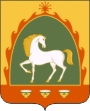 РЕСПУБЛИКА БАШКОРТОСТАН СОВЕТ сельского поселения                   ЯРАТОВСКИЙ  сельсовет муниципального района Баймакский район         453658, Башҡортостан Республикаһы, Баймаҡ районы,                             Ярат ауылы, Һаҡмар урамы, 85                                  тел. 8(34751) 4-65-35         453658, Башҡортостан Республикаһы, Баймаҡ районы,                             Ярат ауылы, Һаҡмар урамы, 85                                  тел. 8(34751) 4-65-35                   453658, Республика Башкортостан, Баймакский район,                             с.Яратово,  ул.Сакмар, 11                              тел. 8(34751) 4-65-35                   453658, Республика Башкортостан, Баймакский район,                             с.Яратово,  ул.Сакмар, 11                              тел. 8(34751) 4-65-35руб.руб.руб.руб.руб.Наименование показателяКод главыКод доходаКассовое исполнение1234ВСЕГО:3 660 590,46 Федеральная налоговая служба182371 849,00 Неуказанный код дохода1820 00 00 000 00 0000 000371 849,00 НАЛОГОВЫЕ И НЕНАЛОГОВЫЕ ДОХОДЫ1821 00 00 000 00 0000 000371 849,00 НАЛОГИ НА ПРИБЫЛЬ, ДОХОДЫ1821 01 00 000 00 0000 00032 078,30 Налог на доходы физических лиц1821 01 02 000 01 0000 11032 078,30 Налог на доходы физических лиц с доходов, источником которых является налоговый агент, за исключением доходов, в отношении которых исчисление и уплата налога осуществляются в соответствии со статьями 227, 227.1 и 228 Налогового кодекса Российской Федерации1821 01 02 010 01 0000 11032 179,70 Налог на доходы физических лиц с доходов, полученных физическими лицами в соответствии со статьей 228 Налогового кодекса Российской Федерации1821 01 02 030 01 0000 110-101,40 НАЛОГИ НА СОВОКУПНЫЙ ДОХОД1821 05 00 000 00 0000 0008 548,90 Единый сельскохозяйственный налог1821 05 03 000 01 0000 1108 548,90 Единый сельскохозяйственный налог1821 05 03 010 01 0000 1108 548,90 НАЛОГИ НА ИМУЩЕСТВО1821 06 00 000 00 0000 000331 221,80 Налог на имущество физических лиц1821 06 01 000 00 0000 11021 078,43 Налог на имущество физических лиц, взимаемый по ставкам, применяемым к объектам налогообложения, расположенным в границах сельских поселений1821 06 01 030 10 0000 11021 078,43 Земельный налог1821 06 06 000 00 0000 110310 143,37 Земельный налог с организаций1821 06 06 030 00 0000 1103 075,89 Земельный налог с организаций, обладающих земельным участком, расположенным в границах сельских поселений1821 06 06 033 10 0000 1103 075,89 Земельный налог с физических лиц1821 06 06 040 00 0000 110307 067,48 Земельный налог с физических лиц, обладающих земельным участком, расположенным в границах сельских поселений1821 06 06 043 10 0000 110307 067,48 ГОСУДАРСТВЕННАЯ ПОШЛИНА7911 08 00 000 00 0000 00015 900,00 Государственная пошлина за совершение нотариальных действий (за исключением действий, совершаемых консульскими учреждениями Российской Федерации)7911 08 04 000 01 0000 11015 900,00 Государственная пошлина за совершение нотариальных действий должностными лицами органов местного самоуправления, уполномоченными в соответствии с законодательными актами Российской Федерации на совершение нотариальных действий7911 08 04 020 01 0000 11015 900,00 ДОХОДЫ ОТ ОКАЗАНИЯ ПЛАТНЫХ УСЛУГ И КОМПЕНСАЦИИ ЗАТРАТ ГОСУДАРСТВА7911 13 00 000 00 0000 000100 585,31 Доходы от компенсации затрат государства7911 13 02 000 00 0000 130100 585,31 Доходы, поступающие в порядке возмещения расходов, понесенных в связи с эксплуатацией имущества7911 13 02 060 00 0000 130100 585,31 Доходы, поступающие в порядке возмещения расходов, понесенных в связи с эксплуатацией имущества сельских поселений7911 13 02 065 10 0000 130100 585,31 БЕЗВОЗМЕЗДНЫЕ ПОСТУПЛЕНИЯ7912 00 00 000 00 0000 0003 172 256,15 БЕЗВОЗМЕЗДНЫЕ ПОСТУПЛЕНИЯ ОТ ДРУГИХ БЮДЖЕТОВ БЮДЖЕТНОЙ СИСТЕМЫ РОССИЙСКОЙ ФЕДЕРАЦИИ7912 02 00 000 00 0000 0003 172 256,15 Дотации бюджетам бюджетной системы Российской Федерации7912 02 10 000 00 0000 1502 231 813,00 Дотации на выравнивание бюджетной обеспеченности из бюджетов муниципальных районов, городских округов с внутригородским делением7912 02 16 001 00 0000 1502 231 813,00 Дотации бюджетам сельских поселений на выравнивание бюджетной обеспеченности из бюджетов муниципальных районов7912 02 16 001 10 0000 1502 231 813,00 Субвенции бюджетам бюджетной системы Российской Федерации7912 02 30 000 00 0000 15036 400,00 Субвенции бюджетам на осуществление первичного воинского учета на территориях, где отсутствуют военные комиссариаты7912 02 35 118 00 0000 15036 400,00 Субвенции бюджетам сельских поселений на осуществление первичного воинского учета на территориях, где отсутствуют военные комиссариаты7912 02 35 118 10 0000 15036 400,00 Иные межбюджетные трансферты7912 02 40 000 00 0000 150814 100,00 Межбюджетные трансферты, передаваемые бюджетам муниципальных образований на осуществление части полномочий по решению вопросов местного значения в соответствии с заключенными соглашениями7912 02 40 014 00 0000 150211 900,00 Межбюджетные трансферты, передаваемые бюджетам сельских поселений из бюджетов муниципальных районов на осуществление части полномочий по решению вопросов местного значения в соответствии с заключенными соглашениями7912 02 40 014 10 0000 150211 900,00 Прочие межбюджетные трансферты, передаваемые бюджетам7912 02 49 999 00 0000 150602 200,00 Прочие межбюджетные трансферты, передаваемые бюджетам сельских поселений7912 02 49 999 10 0000 150602 200,00 Прочие межбюджетные трансферты, передаваемые бюджетам сельских поселений на расходные обязательства, возникающие при выполнении полномочий органов местного самоуправления по отдельным вопросам местного значения7912 02 49 999 10 7201 150102 200,00 Прочие межбюджетные трансферты, передаваемые бюджетам сельских поселений (мероприятия по благоустройству территорий населенных пунктов, коммунальному хозяйству, обеспечению мер пожарной безопасности и охране окружающей среды в границах сельских поселений)7912 02 49 999 10 7404 150500 000,00 Прочие безвозмездные поступления от других бюджетов бюджетной системы7912 02 90 000 00 0000 15089 943,15 Прочие безвозмездные поступления от бюджетов муниципальных районов7912 02 90 050 00 0000 15089 943,15 Прочие безвозмездные поступления в бюджеты сельских поселений от бюджетов муниципальных районов7912 02 90 054 10 0000 15089 943,15 руб.руб.руб.руб.руб.руб.Наименование показателяКод главыКод классификации расходов бюджетовКод классификации расходов бюджетовКод классификации расходов бюджетовКассовое исполнениеНаименование показателяКод главыРзПрЦСРВРКассовое исполнение123456ВСЕГО3 786 343,68 в том числе:ОБЩЕГОСУДАРСТВЕННЫЕ ВОПРОСЫ79101002 505 874,77 Функционирование высшего должностного лица субъекта Российской Федерации и муниципального образования7910102837 723,49 Подпрограмма отсутствует79101029900000000837 723,49 Глава муниципального образования79101029900002030837 723,49 Расходы на выплаты персоналу в целях обеспечения выполнения функций государственными (муниципальными) органами, казенными учреждениями, органами управления государственными внебюджетными фондами79101029900002030100837 723,49 Функционирование Правительства Российской Федерации, высших исполнительных органов государственной власти субъектов Российской Федерации, местных администраций79101041 622 745,28 Подпрограмма отсутствует791010499000000001 622 745,28 Аппарат органов государственной власти Республики Башкортостан791010499000020401 622 745,28 Расходы на выплаты персоналу в целях обеспечения выполнения функций государственными (муниципальными) органами, казенными учреждениями, органами управления государственными внебюджетными фондами791010499000020401001 120 955,87 Закупка товаров, работ и услуг для обеспечения государственных (муниципальных) нужд79101049900002040200499 166,41 Иные бюджетные ассигнования791010499000020408002 623,00 Обеспечение проведения выборов и референдумов791010745 406,00 Подпрограмма отсутствует7910107990000000045 406,00 Обеспечение и проведение выборов, референдумов7910107990000022045 406,00 Иные бюджетные ассигнования7910107990000022080045 406,00 НАЦИОНАЛЬНАЯ ОБОРОНА791020036 400,00 Мобилизационная и вневойсковая подготовка791020336 400,00 Подпрограмма отсутствует7910203990000000036 400,00 Субвенции на осуществление первичного воинского учета на территориях, где отсутствуют военные комиссариаты7910203990005118036 400,00 Расходы на выплаты персоналу в целях обеспечения выполнения функций государственными (муниципальными) органами, казенными учреждениями, органами управления государственными внебюджетными фондами7910203990005118010026 050,00 Закупка товаров, работ и услуг для обеспечения государственных (муниципальных) нужд7910203990005118020010 350,00 НАЦИОНАЛЬНАЯ ЭКОНОМИКА7910400476 589,13 Сельское хозяйство и рыболовство7910405269 813,00 Программы сельских поселений79104051400000000269 813,00 Мероприятия по смягчению последствий чрезвычайной ситуации, вызванной почвенной ,атмосферной засухой и суховеями на территории района79104051400062440269 813,00 Закупка товаров, работ и услуг для обеспечения государственных (муниципальных) нужд79104051400062440200269 813,00 Дорожное хозяйство (дорожные фонды)7910409185 180,00 Программы сельских поселений79104091400000000185 180,00 Дорожная деятельность в отношении автомобильных дорог местного значения в границах населенных пунктов сельского79104091400003150185 180,00 Закупка товаров, работ и услуг для обеспечения государственных (муниципальных) нужд79104091400003150200185 180,00 Другие вопросы в области национальной экономики791041221 596,13 Программы сельских поселений7910412140000000021 596,13 Проведение работ по землеустройству7910412140000333021 596,13 Закупка товаров, работ и услуг для обеспечения государственных (муниципальных) нужд7910412140000333020021 596,13 ЖИЛИЩНО-КОММУНАЛЬНОЕ ХОЗЯЙСТВО7910500644 408,63 Коммунальное хозяйство79105026 500,00 Программы сельских поселений791050214000000006 500,00 Организация благоустройства территории сельского поселения (за исключением расходов на осуществление дорожной деятельности)791050214000740406 500,00 Закупка товаров, работ и услуг для обеспечения государственных (муниципальных) нужд791050214000740402006 500,00 Благоустройство7910503637 908,63 Программы сельских поселений79105031400000000637 908,63 Мероприятия по благоустройству территорий населенных пунктов7910503140000605041 808,63 Закупка товаров, работ и услуг для обеспечения государственных (муниципальных) нужд7910503140000605020041 808,63 Организация благоустройства территории сельского поселения (за исключением расходов на осуществление дорожной деятельности)79105031400074040488 500,00 Закупка товаров, работ и услуг для обеспечения государственных (муниципальных) нужд79105031400074040200488 500,00 Cофинансирование расходных обязательств, возникающих при выполнении полномочий органов местного самоуправления по отдельным вопросам местного значения791050314000S2010107 600,00 Закупка товаров, работ и услуг для обеспечения государственных (муниципальных) нужд791050314000S2010200107 600,00 ОХРАНА ОКРУЖАЮЩЕЙ СРЕДЫ7910600123 071,15 Другие вопросы в области охраны окружающей среды7910605123 071,15 Программы сельских поселений79106051400000000123 071,15 Мероприятия в области экологии и природопользования79106051400041200118 071,15 Закупка товаров, работ и услуг для обеспечения государственных (муниципальных) нужд79106051400041200200118 071,15 Организация благоустройства территории сельского поселения (за исключением расходов на осуществление дорожной деятельности)791060514000740405 000,00 Закупка товаров, работ и услуг для обеспечения государственных (муниципальных) нужд791060514000740402005 000,00 руб.руб.руб.Наименование показателяКод классификации расходов бюджетовКассовое исполнениеНаименование показателяРзПрКассовое исполнение123ВСЕГО3 786 343,68 в том числе:ОБЩЕГОСУДАРСТВЕННЫЕ ВОПРОСЫ01002 505 874,77 Функционирование высшего должностного лица субъекта Российской Федерации и муниципального образования0102837 723,49 Функционирование Правительства Российской Федерации, высших исполнительных органов государственной власти субъектов Российской Федерации, местных администраций01041 622 745,28 Обеспечение проведения выборов и референдумов010745 406,00 НАЦИОНАЛЬНАЯ ОБОРОНА020036 400,00 Мобилизационная и вневойсковая подготовка020336 400,00 НАЦИОНАЛЬНАЯ ЭКОНОМИКА0400476 589,13 Сельское хозяйство и рыболовство0405269 813,00 Дорожное хозяйство (дорожные фонды)0409185 180,00 Другие вопросы в области национальной экономики041221 596,13 ЖИЛИЩНО-КОММУНАЛЬНОЕ ХОЗЯЙСТВО0500644 408,63 Коммунальное хозяйство05026 500,00 Благоустройство0503637 908,63 ОХРАНА ОКРУЖАЮЩЕЙ СРЕДЫ0600123 071,15 Другие вопросы в области охраны окружающей среды0605123 071,15 Наименование кода группы, подгруппы, статьи, подстатьи, элемента, программы (подпрограммы), экономической классификации источников финансирования бюджетаКод бюджетной классификации Российской ФедерацииКассовое исполнение, руб.ОРГАНЫ МЕСТНОГО САМОУПРАВЛЕНИЯ791ИСТОЧНИКИ ВНУТРЕННЕГО ФИНАНСИРОВАНИЯ ДЕФИЦИТОВ БЮДЖЕТОВ0100000000 0000 000125 753,22Изменение остатков средств на счетах по учету средств бюджета0105000000 0000 000125 753,22Прочие остатки средств бюджета0105020000 0000 000125 753,22Прочие остатки денежных средств бюджета0105020100 0000 000125 753,22Прочие остатки денежных средств бюджетов муниципальных районов0105020105 0000 000125 753,22Прочие остатки денежных средств на начало отчетного периода0105020105 0000 001187 666,56Прочие остатки денежных средств на конец отчетного периода0105020105 0000 00261 913,34